СОБРАНИЕ  ДЕПУТАТОВ  ВОСКРЕСЕНСКОГО   СЕЛЬСОВЕТАЗАРИНСКОГО   РАЙОНА   АЛТАЙСКОГО  КРАЯР Е Ш Е Н И Е19.12.2022										           № 26с. ВоскресенкаВ соответствии с Федеральным законом от 06.10.2003 №131-ФЗ «Об общих принципах организации местного самоуправления в Российской Федерации», законом Алтайского края от 10 октября 2011 года N 130-ЗС «О гарантиях осуществления полномочий депутата, члена выборного органа местного самоуправления, выборного должностного лица местного самоуправления в Алтайском крае», постановлением Администрации Алтайского края от 31 января 2008 №45 «Об установлении нормативов формирования расходов на оплату труда депутатов, выборных должностных лиц местного самоуправления, осуществляющих свои полномочия на постоянной основе, муниципальных служащих», Уставом муниципального образования Воскресенский сельсовет Заринского района Алтайского края», Собрание депутатов Воскресенского сельсовета, РЕШИЛО:1.Утвердить Положение об оплате труда главы Воскресенского сельсовета Заринского района Алтайского края (прилагается).2.Исключить из названий решений Собрания депутатов Воскресенского сельсовета от 30.10.2010 №14, от 22.10.2020 №21 и от 20.05.2021 №8, а также пунктов 1 данных решений и далее по тексту слова «выборных должностных лиц».3.Признать с 01.01.2023 года утратившим силу раздел 2 «Оплата труда выборных должностных лиц местного самоуправления» Положения о  размерах и условиях оплаты труда выборных должностных лиц, муниципальных служащих органов местного самоуправления муниципального образования Воскресенский сельсовет Заринского района Алтайского края, утверждённое решением Собрания депутатов Воскресенского сельсовета от 30.10.2010 №14.4.Настоящее решение вступает в силу с 01.01.20235. Контроль за исполнением настоящего решения возложить на постоянную комиссию Собрания депутатов Воскресенского сельсовета по вопросам социальной политики, народного образования, здравоохранения и культуры.   Глава сельсовета                             			          	    О. А. ДошловаУТВЕРЖДЕНОрешением Собрания депутатов Воскресенского сельсовета от 19.12.2022  № 26ТИПОВОЕ ПОЛОЖЕНИЕ об оплате труда главы   Воскресенского сельсовета  Заринского района Алтайского края1. Настоящее Положение на основании закона Алтайского края от 10.10.2011 №130-ЗС «О гарантиях осуществления полномочий депутата, члена выборного органа местного самоуправления, выборного должностного лица местного самоуправления в Алтайском крае» и в соответствии с Бюджетным кодексом Российской Федерации, Трудовым кодексом Российской Федерации, постановлением Правительства Российской Федерации от 18.09.2006 №573 «О предоставлении социальных гарантий гражданам, допущенным к государственной тайне на постоянной основе, и сотрудникам структурных подразделений по защите государственной тайны», постановлением Администрации Алтайского края от 31.01.2008 №45 «Об установлении нормативов формирования расходов на оплату труда депутатов, выборных должностных лиц местного самоуправления, осуществляющих свои полномочия на постоянной основе, муниципальных служащих, работников муниципальных учреждений» определяет размеры и условия оплаты труда главы Воскресенского сельсовета Заринского района Алтайского края, осуществляющему полномочия на постоянной основе. 2. Оплата труда главы производится в виде денежного содержания. Денежное содержание состоит из ежемесячного денежного вознаграждения, ежемесячного денежного поощрения, а также дополнительных выплат.К дополнительным выплатам относятся ежемесячная процентная надбавка за работу со сведениями, составляющими государственную тайну, ежемесячная надбавка за ученую степень, материальная помощь, премия.К денежному содержанию главы сельсовета применяется районный коэффициент. 3. Ежемесячное денежное вознаграждение главы устанавливается в размере 21500 рублей и подлежит индексации в связи с ростом потребительских цен на товары и услуги. Решение об индексации размера ежемесячного денежного вознаграждения принимается Собранием  депутатов Воскресенского сельсовета.4. Ежемесячное денежное поощрение является гарантированной выплатой и не зависит от результатов работы. Ежемесячное денежное поощрение выплачивается в размере 15 процентов от ежемесячного денежного вознаграждения.5. Размер ежемесячной процентной надбавки за работу со сведениями, составляющими государственную тайну, устанавливается в соответствии с постановлением Правительства Российской Федерации от 18.09.2006 №573 «О предоставлении социальных гарантий гражданам, допущенным к государственной тайне на постоянной основе, и сотрудникам структурных подразделений по защите государственной тайны» в зависимости от степени секретности сведений, к которым глава имеет документально подтверждаемый доступ. 6. Главе устанавливаются следующие ежемесячные надбавки за ученую степень:1) кандидата наук - в размере 10 процентов от ежемесячного денежного вознаграждения;2) доктора наук - в размере 25 процентов от ежемесячного денежного вознаграждения.7. Главе ежегодно производится выплата материальной помощи в размере месячного денежного вознаграждения.Материальная помощь выплачивается при предоставлении ежегодного оплачиваемого отпуска. Если материальная помощь не выплачивалась в течение календарного года, она выплачивается в конце финансового года пропорционально времени, отработанному в текущем году. При прекращении полномочий главы материальная помощь выплачивается в размере, пропорциональном времени, отработанному в текущем календарном году.8. По результатам работы главе устанавливается ежеквартальная премия в размере до 20 процентов ежемесячного денежного вознаграждения. Размер премии рассчитывается исходя из фактически отработанного времени.Премия выплачивается в полном объеме при выполнении следующих показателей премирования главы: эффективность расходования бюджетных средств; эффективность пополнения доходной части местного бюджета (налоговые и неналоговые поступления); обеспечение финансирования и исполнения муниципальных программ; достижение целевых показателей муниципальных программ и государственных программ, реализующихся на территории муниципального образования; исполнение местного бюджета по заключенным муниципальным контрактам; своевременная и качественная подготовка к отопительному сезону; отсутствие задолженности по заработной плате перед работниками муниципальных учреждений и предприятий; удельный вес населения, систематически занимающегося физической культурой и спортом; доля протяженности автомобильных дорог общего пользования местного значения, отвечающих нормативным требования в общей протяженности автомобильных дорог общего пользования местного значения; проведение мероприятий, повышающих имидж муниципального образования и другиеСобрание депутатов Воскресенского сельсовета принимает решение о выплате премиального вознаграждения и его размере с учетом достижения показателей премирования.Премия выплачивается в пределах годового фонда оплаты труда.9. Годовой фонд оплаты труда главе устанавливается с учетом предельного фонда оплаты труда выборных должностных лиц местного самоуправления, установленного постановлением Администрации Алтайского края от 31.01.2008 №45 «Об установлении нормативов формирования расходов на оплату труда депутатов, выборных должностных лиц местного самоуправления, осуществляющих свои полномочия на постоянной основе, муниципальных служащих, работников муниципальных учреждений». Финансирование расходов на оплату труда главы осуществляется за счет средств бюджета Воскресенского сельсовета.Об утверждении Положения об оплате труда главы Воскресенского сельсовета Заринского района Алтайского края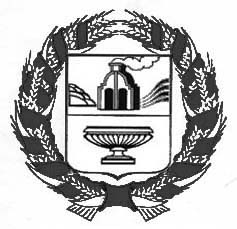 